DRAFT outcomes & measures for Changing Futures Cambridgeshire & Peterborough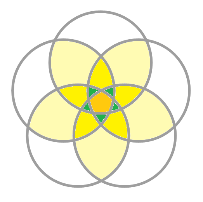 For each “vision” we are suggesting three outcomes and are suggesting here, some example measures. These will be put in place, measured at the outset of the Changing Futures team, and monitored over time to see any change / improvement.Embed the Trusted Person Model Establish a network of services and people who are able to act as a Trusted PersonProvide Trusted Person Coordinators to supported Trusted PeopleTest and refine the model across a number of services by understanding the barriers and benefits in each caseExamples of measuresNumber of Trusted PeopleNumber of Trusted Persons CoordinatorsNumber of people who are being supported by a Trusted PersonWhat does each case teach us? Successes and barriers identifiedSuccesses and barriers fed back to others to learn / benefit fromEmbed a trauma informed approach to supportAgree a common understanding of trauma informed practice locallyWork on how we can develop system–wide trauma informed practice and extend the adoption of Trauma Informed practice across the systemTest how trauma informed our system is Examples of measuresDefine what we mean by a trauma informed approach for individuals, organisations and the whole system Share and refine the definition with partners across the systemDevise ways to identify areas of good practice and areas which need support to implement Trauma Informed Practice (acknowledging there is some TIP already in place)Agree how we can support areas / organisations / parts of the system which are less Trauma InformedSupport adoption of Trauma Informed practice across those areas Devise a test / tests for how trauma informed various parts of our system are, run the test(s) and re-test to see if this changes over timeEstablish mechanisms to support shared learning and address identified barriersEstablish a new operational partnership in Fenland and East Cambridgeshire; alongside the two existing in Cambridge / South Cambs / HDC and Peterborough; to tackle barriers and identify learningEstablish a mechanism to gather lessons, barriers and benefits from Changing Futures; initially calling the Change Forum(s)Include feedback mechanisms to share learning and spread new ideas and trusted methods across partner organisationsEstablish systems change leaders / system agents working across sectorsExamples of measuresWhen does the new OP start meeting for Fenland and East Cambridgeshire?Establish three Change Forums (suggesting one for each OP) and meet at agreed intervalsGather lessons from each Change Forum: monitor number of lessons gathered, what effect the lessons had, maybe split of lessons by area / partner / issue / level of action needed?Number of systems agents in place (monitor change over time) Embed co-production and co-design across the systemBuilding on our existing co production hub, establish co-production hubs in other locations across Cambridgeshire and Peterborough Enable each co production hub to set the agenda of work they wish the Changing Futures partnership to help tackleEstablish mechanisms to ensure people with lived experience are able to contribute at strategic level decision making bodiesEnsure people involved are told what they have helped to change Examples of measuresNumber of co-production hubs up and runningHas each hub set its own agenda and / or identified inquiries it wishes to run in the coming year?Number of people with lived experience attending strategic level decision-making bodies (may want to agree a list of priority bodies here) Monitor actions from each meeting and ensure members of each group gets feedback on the issues each has identified (people with lived experience and others, equally)Test our fidelity to principlesAgree principles at strategic level Develop a framework to test our fidelity to these principles with national MEAM team supportTo be developed separatelyDraft: 30 September 2022